Ministério da Educação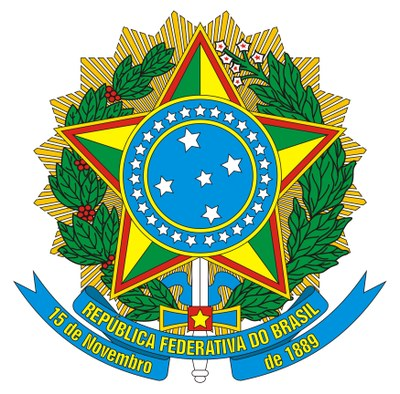 Secretaria de Educação Profissional e TecnológicaInstituto Federal de Educação, Ciência e Tecnologia BaianoPró-Reitoria de Pesquisa e Inovação – PROPES Direção Geral do campus de Senhor do BonfimEdital Nº 144, de 18 de novembro de 2020Chamada Interna Conjunta PROPES/Campus SENHOR DO BONFIM Nº 02/2020ANEXO IIICadastro do Bolsista (Discente)1 - Dados pessoais do bolsista1 - Dados pessoais do bolsistaNOME:NOME:CPF:RG:DATA NASCIMENTO: _____/_____/________ESTADO CIVILENDEREÇO RESIDENCIAL (RUA/ AV/ N°):ENDEREÇO RESIDENCIAL (RUA/ AV/ N°):BAIRRO:CEP:TELEFONE: (    )CEL: (    )E- mail:E- mail:Dados Bancários – Banco:                                        Agência:Dados Bancários – Banco:                                        Agência:Conta:Conta:2-Dados gerais2-Dados geraisANO:CURSO:CAMPUS:SÉRIE:FREQUÊNCIA:Nº MATRÍCULA:PROJETO:PROJETO:MODALIDADE DE BOLSA:MODALIDADE DE BOLSA:ORIENTADOR:ORIENTADOR:CPF DO ORIENTADOR:CPF DO ORIENTADOR: